ПРАВИТЕЛЬСТВО ПРИМОРСКОГО КРАЯПОСТАНОВЛЕНИЕот 12 февраля 2024 г. N 88-ппОБ УТВЕРЖДЕНИИ РАСПРЕДЕЛЕНИЯ СУБСИДИЙ ИЗ КРАЕВОГОБЮДЖЕТА БЮДЖЕТАМ МУНИЦИПАЛЬНЫХ ОБРАЗОВАНИЙ ПРИМОРСКОГО КРАЯНА СОФИНАНСИРОВАНИЕ МУНИЦИПАЛЬНЫХ ПРОГРАММ ПО ПОДДЕРЖКЕСОЦИАЛЬНО ОРИЕНТИРОВАННЫХ НЕКОММЕРЧЕСКИХ ОРГАНИЗАЦИЙПО ИТОГАМ КОНКУРСНОГО ОТБОРАНа основании Устава Приморского края, в соответствии с Законом Приморского края от 22 декабря 2023 года N 495-КЗ "О краевом бюджете на 2024 год и плановый период 2025 и 2026 годов", постановлением Администрации Приморского края от 30 августа 2019 года N 564-па "Об утверждении государственной программы Приморского края "Патриотическое воспитание граждан, реализация государственной национальной политики и развитие институтов гражданского общества на территории Приморского края" Правительство Приморского края постановляет:1. Утвердить прилагаемое распределение субсидий из краевого бюджета бюджетам муниципальных образований Приморского края на софинансирование муниципальных программ по поддержке социально ориентированных некоммерческих организаций по итогам конкурсного отбора.2. Департаменту информационной политики Приморского края обеспечить официальное опубликование настоящего постановления.Первый вице-губернаторПриморского края -Председатель ПравительстваПриморского краяВ.Г.ЩЕРБИНАУтвержденопостановлениемПравительстваПриморского краяот 12.02.2024 N 88-ппРАСПРЕДЕЛЕНИЕ СУБСИДИЙИЗ КРАЕВОГО БЮДЖЕТА БЮДЖЕТАМ МУНИЦИПАЛЬНЫХ ОБРАЗОВАНИЙПРИМОРСКОГО КРАЯ НА СОФИНАНСИРОВАНИЕ МУНИЦИПАЛЬНЫХ ПРОГРАММПО ПОДДЕРЖКЕ СОЦИАЛЬНО ОРИЕНТИРОВАННЫХ НЕКОММЕРЧЕСКИХОРГАНИЗАЦИЙ ПО ИТОГАМ КОНКУРСНОГО ОТБОРА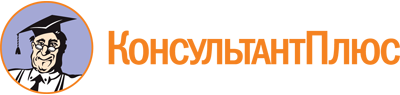 Постановление Правительства Приморского края от 12.02.2024 N 88-пп
(ред. от 26.02.2024)
"Об утверждении распределения субсидий из краевого бюджета бюджетам муниципальных образований Приморского края на софинансирование муниципальных программ по поддержке социально ориентированных некоммерческих организаций по итогам конкурсного отбора"Документ предоставлен КонсультантПлюс

www.consultant.ru

Дата сохранения: 02.06.2024
 Список изменяющих документов(в ред. Постановления Правительства Приморского краяот 26.02.2024 N 115-пп)Список изменяющих документов(в ред. Постановления Правительства Приморского краяот 26.02.2024 N 115-пп)N п/пНаименование муниципального образования Приморского краяРазмер субсидии, руб.1.Арсеньевский городской округ264177,532.Артемовский городской округ396266,29(в ред. Постановления Правительства Приморского края от 26.02.2024 N 115-пп)(в ред. Постановления Правительства Приморского края от 26.02.2024 N 115-пп)(в ред. Постановления Правительства Приморского края от 26.02.2024 N 115-пп)3.городской округ Большой Камень264177,534.Владивостокский городской округ620817,205.Дальнегорский городской округ276366,686.Дальнереченский городской округ264177,537.Лесозаводский городской округ792532,608.Находкинский городской округ475519,569.Ольгинский муниципальный округ275300,8010.Партизанский городской округ412951,2011.городской округ Спасск-Дальний250968,6612.Уссурийский городской округ541563,9413.Ханкайский муниципальный округ27530,0814.Яковлевский муниципальный округ137650,40Итого:Итого:5000000,00